TEMPLE GROVE ACADEMY TRUST 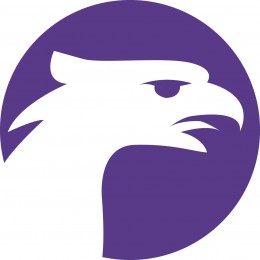 PRIVACY NOTICE Approved by Governors		Summer 2021Review				Summer 2023Our school code of conduct is:“Try, Grow, Achieve”Privacy Notice – How we use pupil informationWhy do we collect and use pupil informationWe collect and use pupil information under section 537A of the Education Act 1996, and section 83 of the Children Act 1989.  We also comply with Article 6(1)(e) and Article 9(2)(b) of the General Data Protection Regulation (GDPR).We use the pupil data:to support pupil learningto monitor and report on pupil progressto provide appropriate pastoral careto assess the quality of our servicesto comply with the law regarding data sharingto support you to decide what to do after you leave school Categories of pupil information that we collect, hold and share include:  Personal information (such as name, unique pupil number and contact details)Characteristics (such as ethnicity, language, nationality, country of birth and free school meal eligibility)Attendance information (such as sessions attended, number of absences and absence reasons)National curriculum assessment resultsSpecial educational needs informationRelevant medical information Collecting pupil informationWhilst the majority of pupil information you provide to us is mandatory, some of it is provided to us on a voluntary basis. In order to comply with the General Data Protection Regulation, we will inform you whether you are required to provide certain pupil information to us or if you have a choice in this. Storing pupil informationTemple Grove Academy keeps information about you on computer systems and also sometimes on paper.   We hold your education records securely until you change school.  Your records will then be transferred to your new school, where they will be retained until you reach the age of 25, after which they are safely destroyed.There are strict controls on who can see your information.  We will not share your data if you have advised us that you do not want it shared unless it is the only way we can make sure you stay safe and healthy or we are legally required to do so.  Who do we share pupil information with?We routinely share pupil information with:schools or colleges that the pupils attend after leaving usour local authority (Kent County Council) and their commissioned providers of local authority servicesthe Department for Education (DfE) the NHSSome organisations that use data to provide a service such as parent text and emailWe may also share limited pupil data with local schools to enable the moderation of pupil assessment outcomes and to support collaborative working through joint analysis.Why we share pupil information	We do not share information about our pupils with anyone without consent unless the law and our policies allow us to do so.In order to meet statutory requirements around appropriate education provision, and to fulfil safeguarding requirements, we share information about school history, and the latest known pupil and parent address and contact details in the event of a Child Missing Education, or becoming Electively Home Educated. This information also supports the in-year admissions process.We share pupils’ data with the Department for Education (DfE) on a statutory basis. This data sharing underpins school funding and educational attainment policy and monitoring.To find out more about the data collection requirements placed on us by the DfE (for example; via the school census) go to https://www.gov.uk/education/data-collection-and-censuses-for-schoolsWe are required to share information about our pupils with the (DfE) under regulation 5 of The Education (Information About Individual Pupils) (England) Regulations 2013.The National Pupil Database (NPD)The NPD is owned and managed by the Department for Education and contains information about pupils in schools in England. It provides invaluable evidence on educational performance to inform independent research, as well as studies commissioned by the Department. It is held in electronic format for statistical purposes. This information is securely collected from a range of sources including schools, local authorities and awarding bodies. We are required by law, to provide information about our pupils to the DfE as part of statutory data collections such as the school census and early years’ census. Some of this information is then stored in the NPD. The law that allows this is the Education (Information About Individual Pupils) (England) Regulations 2013.To find out more about the pupil information we share with the department, for the purpose of data collections, go to https://www.gov.uk/education/data-collection-and-censuses-for-schools.To find out more about the NPD, go to https://www.gov.uk/government/publications/national-pupil-database-user-guide-and-supporting-information.The department may share information about our pupils from the NPD with third parties who promote the education or well-being of children in England by:conducting research or analysisproducing statisticsproviding information, advice or guidanceThe Department has robust processes in place to ensure the confidentiality of our data is maintained and there are stringent controls in place regarding access and use of the data. Decisions on whether DfE releases data to third parties are subject to a strict approval process and based on a detailed assessment of:who is requesting the datathe purpose for which it is requiredthe level and sensitivity of data requested: and the arrangements in place to store and handle the data To be granted access to pupil information, organisations must comply with strict terms and conditions covering the confidentiality and handling of the data, security arrangements and retention and use of the data.For more information about the department’s data sharing process, please visit: https://www.gov.uk/data-protection-how-we-collect-and-share-research-data For information about which organisations the department has provided pupil information, (and for which project), please visit the following website: https://www.gov.uk/government/publications/national-pupil-database-requests-receivedRequesting access to your personal dataUnder data protection legislation, parents and pupils have the right to request access to information about them that we hold. To make a request for your personal information, or be given access to your child’s educational record, contact Phil Holland on office@templegroveacademy.com or Data Protection Officer, Karen Willis on enquiries@tgacademytrust.com    You also have the right to:object to processing of personal data that is likely to cause, or is causing, damage or distressprevent processing for the purpose of direct marketingobject to decisions being taken by automated meansin certain circumstances, have inaccurate personal data rectified, blocked, erased or destroyed; andclaim compensation for damages caused by a breach of the Data Protection regulations If you have a concern about the way we are collecting or using your personal data, you should raise your concern with us in the first instance or directly to the Information Commissioner’s Office at https://ico.org.uk/concerns/Contact:If you would like to get a copy of the information about you that KCC shares with the DfE or post-16 providers or how they use your information, please contact:Information Resilience & Transparency TeamKent County CouncilRoom 2.71Sessions HouseMaidstone, KentME14 1XQEmail: dataprotection@kent.gov.ukYou can also visit the KCC website if you need more information about how KCC use and store your information. Please go to:  http://www.kent.gov.uk/about-the-council/contact-us/access-to-information/your-personal-informationTo contact DfE: https://www.gov.uk/contact-dfeIf you would like to discuss anything in this privacy notice, please contact:School Office						office@templegroveacademy.comData Protection Officer:				enquiries@tgacademytrust.com 